Приложение 3к Порядку сдачи экзаменов работниками субъектов перевозки опасных грузов и требованиям к органу, уполномоченному проводить проверку знаний работников субъектов перевозки опасных грузов (абзац первый пункта 6.1.)Форма сертификата 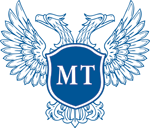 МИНИСТЕРСТВО ТРАНСПОРТА ДОНЕЦКОЙ НАРОДНОЙ РЕСПУБЛИКИСИСТЕМА СЕРТИФИКАЦИИ ДОНТРАНССЕРТНАИМЕНОВАНИЕ УПОЛНОМОЧЕННОГО ОРГАНА СЕРТИФИКАТ Регистрационный № _____________________Срок действия с _____________ по ________________ _____________________________________________________________________                 (фамилия, имя, отчество работника субъекта перевозки опасных грузов)Квалификация (должность) __________________________________________Место работы _____________________________________________________(Обратная сторона)Прошел специальное обучение и проверку знаний нормативных правовых актов, нормативных документов по вопросам перевозки опасных грузов в соответствии со своими функциями и обязанностями ______________________________________________________________________(вид транспорта)по классу (классам) ________________________________________опасного груза.Руководитель Уполномоченного органа ____________  ______________________  (подпись)          (инициалы, фамилия)